   c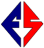 ފިނޭސްކޫލް ހދ.ފިނޭ، ދިވެހިރާއްޖެ                 	      		                   ނަންބަރު:(iu)GS99/2017/21އިޢުލާންސެކިއުރިޓީ ބަލަހައްޓައިދޭނެ ފަރާތެއް ހޯދުން2018 ވަނަ އަހަރުގެ ޖެނުއަރީ 1 ން ފެށިގެން 1 އަހަރު ދުވަހުގެ މުއްދަތައް މިސްކޫލްގެ ސެކިއުރިޓީ ބަލަހައްޓައިދޭނެ ފަރާތެއް ހޯދަން ބޭނުންވެއެވެ. ވީމާ މިކަމަށް ޝައުގުވެރިވެލައްވާ ފަރާތްތަކުން، މިސްކޫލަށް ދުރުވެ މަޢުލޫމާތު ސާފުކުރެއްވުމަށްފަހު، އަންދާސީ ހިސާބު ހުށައެޅުއްވުން އެދެމެވެ. މަޢުލޫމާތު ދިނުމާއި އަންދާސީހިސާބު ހުށަހެޅުއްވުމުގެ ބައްދަލުވުން އޮންނާނީ މިސްކޫލްގައެވެ.މައުލޫމާތު ސާފުކުރުމާއި އަންދާސީ ހިސާބު ހުށައެޅުމަށް ހާޒިރުވާންޖެހޭ ތާރީޚާއި ގަޑި ތިރީގައި މިދަންނަވަނީއެވެ.މައުލޫމާތު ދިނުމުގެ ބައްދަލުވުމަށާއި އަންދާސީ ހިސާބު ހުށައެޅުމުގެ ބައްދަލުވުމަށް ބަދަލުގައި ބޭފުޅަކު ފޮނުއްވާނަމަ އެފަރާތަކީ ކާކުކަން ބަޔާންކޮށް އެފަރާތެއްގެ ދިވެހި ރައްޔިތެއްކަން އަންގައިދޭ ކާޑުގެ ކޮޕީއަކާއެކު ސިޓީއެއް ހުށައަޅުއްވަންވާނެއެވެ. އަދި ދުރުވާ ބޭފުޅެއްގެ އައިޑީކާޑް ގެންނަންވާނެއެވެ. މައުލޫމާތު ސާފުކުރައްވަން ވަޑައިނުގަންނަވާ ފަރާތްތަކަށް އަންދާސީ ހިސާބު ހުށަހެޅުމުގެ ފުރުސަތު ނޯންނާނެވާހަކަ ދަންނަވަމެވެ.                   09 ނޮވެމްބަރ 2017 އަންވަރު މުހައްމަދުހެޑް އޮފް ސުކޫލްގަޑިދުވަސްތާރީހްތަފްސީލް11:00ބުދަ15 ނޮވެމްބަރ 2017މައުލޫމާތު ސާފުކުރުން11:00ބުދަ22 ނޮވެމްބަރ 2017އަންދާސީ ހިސާބު ހުށައެޅުއްވުން